     Zabávame sa	s násobilkou 1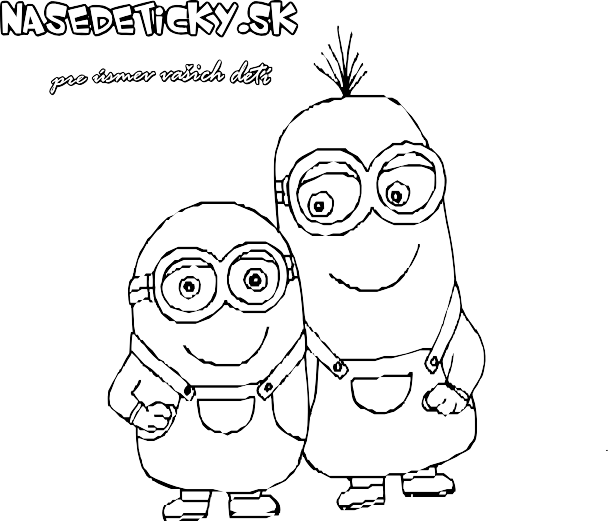 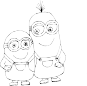 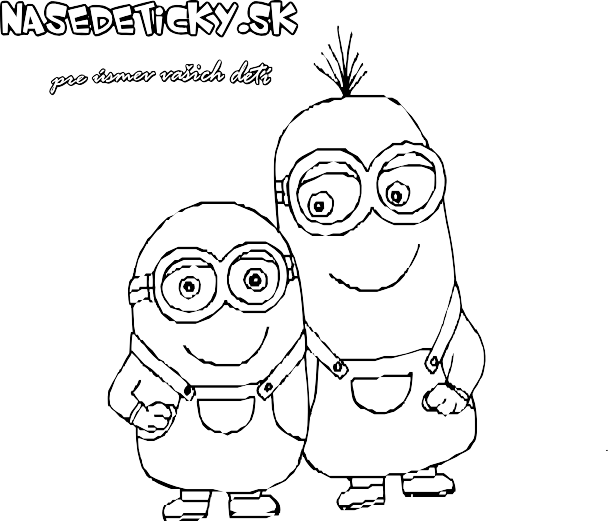 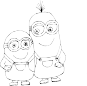         Pravidlá:              násobilka 1-6Hráči postupne hádžu dvomi hracími kockami naraz. Hodené čísla vynásobia a podľa výsledku vyfarbia ktorékoľvek neoznačené políčko v hracom poli, ktoré zodpovedá danému výsledku.  Každý  hráč  má  svoju farbu. Každé políčko je možné vyfarbiť iba raz. Pokiaľ hráč nemá žiadne voľné políčko, nevyfarbí žiadne a nasleduje ďalší hráč.    Zabávame sa	 s násobilkou  2                                                   Na klasickú kocku nalepíme čísla od 4 – 9.        Pravidlá:          násobilka  4-9Hráči postupne hádžu dvomi hracími kockami naraz. Hodené čísla vynásobia a podľa výsledku vyfarbia ktorékoľvek neoznačené políčko v hracom poli, ktoré zodpovedá danému výsledku.  Každý  hráč  má  svoju farbu. Každé políčko je možné vyfarbiť iba raz. Pokiaľ hráč nemá žiadne voľné políčko, nevyfarbí žiadne a nasleduje ďalší hráč.1110103636662020242488Hra sa končí vtedy, keď sú vyfarbené všetky políčka. Vyhráva ten hráč, ktorému sa podarí vyfarbiť najviac políčok vedľa seba.Hra sa končí vtedy, keď sú vyfarbené všetky políčka. Vyhráva ten hráč, ktorému sa podarí vyfarbiť najviac políčok vedľa seba.Hra sa končí vtedy, keď sú vyfarbené všetky políčka. Vyhráva ten hráč, ktorému sa podarí vyfarbiť najviac políčok vedľa seba.Hra sa končí vtedy, keď sú vyfarbené všetky políčka. Vyhráva ten hráč, ktorému sa podarí vyfarbiť najviac políčok vedľa seba.Hra sa končí vtedy, keď sú vyfarbené všetky políčka. Vyhráva ten hráč, ktorému sa podarí vyfarbiť najviac políčok vedľa seba.Hra sa končí vtedy, keď sú vyfarbené všetky políčka. Vyhráva ten hráč, ktorému sa podarí vyfarbiť najviac políčok vedľa seba.Hra sa končí vtedy, keď sú vyfarbené všetky políčka. Vyhráva ten hráč, ktorému sa podarí vyfarbiť najviac políčok vedľa seba.Hra sa končí vtedy, keď sú vyfarbené všetky políčka. Vyhráva ten hráč, ktorému sa podarí vyfarbiť najviac políčok vedľa seba.Hra sa končí vtedy, keď sú vyfarbené všetky políčka. Vyhráva ten hráč, ktorému sa podarí vyfarbiť najviac políčok vedľa seba.Hra sa končí vtedy, keď sú vyfarbené všetky políčka. Vyhráva ten hráč, ktorému sa podarí vyfarbiť najviac políčok vedľa seba.Hra sa končí vtedy, keď sú vyfarbené všetky políčka. Vyhráva ten hráč, ktorému sa podarí vyfarbiť najviac políčok vedľa seba.Hra sa končí vtedy, keď sú vyfarbené všetky políčka. Vyhráva ten hráč, ktorému sa podarí vyfarbiť najviac políčok vedľa seba.99Hra sa končí vtedy, keď sú vyfarbené všetky políčka. Vyhráva ten hráč, ktorému sa podarí vyfarbiť najviac políčok vedľa seba.Hra sa končí vtedy, keď sú vyfarbené všetky políčka. Vyhráva ten hráč, ktorému sa podarí vyfarbiť najviac políčok vedľa seba.Hra sa končí vtedy, keď sú vyfarbené všetky políčka. Vyhráva ten hráč, ktorému sa podarí vyfarbiť najviac políčok vedľa seba.Hra sa končí vtedy, keď sú vyfarbené všetky políčka. Vyhráva ten hráč, ktorému sa podarí vyfarbiť najviac políčok vedľa seba.Hra sa končí vtedy, keď sú vyfarbené všetky políčka. Vyhráva ten hráč, ktorému sa podarí vyfarbiť najviac políčok vedľa seba.Hra sa končí vtedy, keď sú vyfarbené všetky políčka. Vyhráva ten hráč, ktorému sa podarí vyfarbiť najviac políčok vedľa seba.Hra sa končí vtedy, keď sú vyfarbené všetky políčka. Vyhráva ten hráč, ktorému sa podarí vyfarbiť najviac políčok vedľa seba.Hra sa končí vtedy, keď sú vyfarbené všetky políčka. Vyhráva ten hráč, ktorému sa podarí vyfarbiť najviac políčok vedľa seba.Hra sa končí vtedy, keď sú vyfarbené všetky políčka. Vyhráva ten hráč, ktorému sa podarí vyfarbiť najviac políčok vedľa seba.Hra sa končí vtedy, keď sú vyfarbené všetky políčka. Vyhráva ten hráč, ktorému sa podarí vyfarbiť najviac políčok vedľa seba.Hra sa končí vtedy, keď sú vyfarbené všetky políčka. Vyhráva ten hráč, ktorému sa podarí vyfarbiť najviac políčok vedľa seba.Hra sa končí vtedy, keď sú vyfarbené všetky políčka. Vyhráva ten hráč, ktorému sa podarí vyfarbiť najviac políčok vedľa seba.224415159933303044101016162424363655662525111212229920205518182412128815153030252516166610104436361818121233 32 32363624246464404030304949Hra sa končí vtedy, keď sú vyfarbené všetky políčka. Vyhráva ten hráč, ktorému sa podarí vyfarbiť najviac políčok vedľa seba.Hra sa končí vtedy, keď sú vyfarbené všetky políčka. Vyhráva ten hráč, ktorému sa podarí vyfarbiť najviac políčok vedľa seba.Hra sa končí vtedy, keď sú vyfarbené všetky políčka. Vyhráva ten hráč, ktorému sa podarí vyfarbiť najviac políčok vedľa seba.Hra sa končí vtedy, keď sú vyfarbené všetky políčka. Vyhráva ten hráč, ktorému sa podarí vyfarbiť najviac políčok vedľa seba.Hra sa končí vtedy, keď sú vyfarbené všetky políčka. Vyhráva ten hráč, ktorému sa podarí vyfarbiť najviac políčok vedľa seba.Hra sa končí vtedy, keď sú vyfarbené všetky políčka. Vyhráva ten hráč, ktorému sa podarí vyfarbiť najviac políčok vedľa seba.Hra sa končí vtedy, keď sú vyfarbené všetky políčka. Vyhráva ten hráč, ktorému sa podarí vyfarbiť najviac políčok vedľa seba.Hra sa končí vtedy, keď sú vyfarbené všetky políčka. Vyhráva ten hráč, ktorému sa podarí vyfarbiť najviac políčok vedľa seba.Hra sa končí vtedy, keď sú vyfarbené všetky políčka. Vyhráva ten hráč, ktorému sa podarí vyfarbiť najviac políčok vedľa seba.Hra sa končí vtedy, keď sú vyfarbené všetky políčka. Vyhráva ten hráč, ktorému sa podarí vyfarbiť najviac políčok vedľa seba.Hra sa končí vtedy, keď sú vyfarbené všetky políčka. Vyhráva ten hráč, ktorému sa podarí vyfarbiť najviac políčok vedľa seba.Hra sa končí vtedy, keď sú vyfarbené všetky políčka. Vyhráva ten hráč, ktorému sa podarí vyfarbiť najviac políčok vedľa seba.2424Hra sa končí vtedy, keď sú vyfarbené všetky políčka. Vyhráva ten hráč, ktorému sa podarí vyfarbiť najviac políčok vedľa seba.Hra sa končí vtedy, keď sú vyfarbené všetky políčka. Vyhráva ten hráč, ktorému sa podarí vyfarbiť najviac políčok vedľa seba.Hra sa končí vtedy, keď sú vyfarbené všetky políčka. Vyhráva ten hráč, ktorému sa podarí vyfarbiť najviac políčok vedľa seba.Hra sa končí vtedy, keď sú vyfarbené všetky políčka. Vyhráva ten hráč, ktorému sa podarí vyfarbiť najviac políčok vedľa seba.Hra sa končí vtedy, keď sú vyfarbené všetky políčka. Vyhráva ten hráč, ktorému sa podarí vyfarbiť najviac políčok vedľa seba.Hra sa končí vtedy, keď sú vyfarbené všetky políčka. Vyhráva ten hráč, ktorému sa podarí vyfarbiť najviac políčok vedľa seba.Hra sa končí vtedy, keď sú vyfarbené všetky políčka. Vyhráva ten hráč, ktorému sa podarí vyfarbiť najviac políčok vedľa seba.Hra sa končí vtedy, keď sú vyfarbené všetky políčka. Vyhráva ten hráč, ktorému sa podarí vyfarbiť najviac políčok vedľa seba.Hra sa končí vtedy, keď sú vyfarbené všetky políčka. Vyhráva ten hráč, ktorému sa podarí vyfarbiť najviac políčok vedľa seba.Hra sa končí vtedy, keď sú vyfarbené všetky políčka. Vyhráva ten hráč, ktorému sa podarí vyfarbiť najviac políčok vedľa seba.Hra sa končí vtedy, keď sú vyfarbené všetky políčka. Vyhráva ten hráč, ktorému sa podarí vyfarbiť najviac políčok vedľa seba.Hra sa končí vtedy, keď sú vyfarbené všetky políčka. Vyhráva ten hráč, ktorému sa podarí vyfarbiť najviac políčok vedľa seba.252563634949545448485656 35 3545454040646449493030252536367272282854545656202035351616426363565649493636252581814545727242428181252548484242